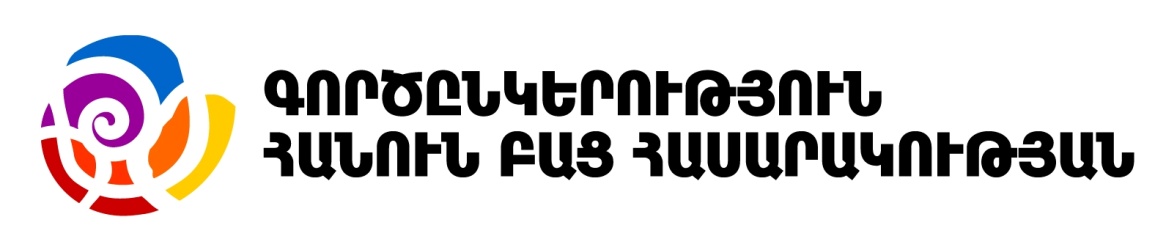 ՍԱՀՄԱՆԱԴՐԱԿԱՆ  ՓՈՓՈԽՈՒԹՅՈՒՆՆԵՐԸ  ՀԱՅԱՍՏԱՆՈՒՄ. ՔԱՂԱՔԱՑԻԱԿԱՆ  ՀԱՍԱՐԱԿՈՒԹՅԱՆ  ԴԻՐՔՈՐՈՇՈՒՄՆԵՐԸՀանրային քննարկումՍԱՀՄԱՆԱԴՐԱԿԱՆ  ՓՈՓՈԽՈՒԹՅՈՒՆՆԵՐԸ  ՀԱՅԱՍՏԱՆՈՒՄ. ՔԱՂԱՔԱՑԻԱԿԱՆ  ՀԱՍԱՐԱԿՈՒԹՅԱՆ  ԴԻՐՔՈՐՈՇՈՒՄՆԵՐԸՀանրային քննարկումՍԱՀՄԱՆԱԴՐԱԿԱՆ  ՓՈՓՈԽՈՒԹՅՈՒՆՆԵՐԸ  ՀԱՅԱՍՏԱՆՈՒՄ. ՔԱՂԱՔԱՑԻԱԿԱՆ  ՀԱՍԱՐԱԿՈՒԹՅԱՆ  ԴԻՐՔՈՐՈՇՈՒՄՆԵՐԸՀանրային քննարկումՆախնական օրակարգՆախնական օրակարգՆախնական օրակարգՓետրվարի 20, 2020 թ.Փետրվարի 20, 2020 թ.Փետրվարի 20, 2020 թ.ԴաբըլԹրի բայ Հիլթոն Երևան հյուրանոց, Միլանո սրահԳրիգոր Լուսավորիչ 4/2, ք. Երևան, ՀայաստանԴաբըլԹրի բայ Հիլթոն Երևան հյուրանոց, Միլանո սրահԳրիգոր Լուսավորիչ 4/2, ք. Երևան, ՀայաստանԴաբըլԹրի բայ Հիլթոն Երևան հյուրանոց, Միլանո սրահԳրիգոր Լուսավորիչ 4/2, ք. Երևան, Հայաստան14։30-15:0014։30-15:00Մասնակիցների գրանցումՍուրճի հյուրասիրություն15:00 – 15:1015:00 – 15:10Բացման խոսքՎարող՝  Լևոն Բարսեղյան, Ժուռնալիստների «Ասպարեզ» ակումբ15:10 – 15:2015:10 – 15:20Ինչո՞ւ է անհրաժեշտ ընդունել նոր սահմանադրությունԱրթուր Սաքունց, Հելսինկյան քաղաքացիական ասամբլեայի Վանաձորի գրասենյակ15:20 – 15:30 15:20 – 15:30 Խորհրդարանական համակարգի կայացման համար անհրաժեշտ նախադրյալներըՍտեփան Գրիգորյան, Գլոբալիզացիայի և տարածաշրջանային համագործակցության վերլուծական կենտրոն15:30 – 15:40 15:30 – 15:40 Անցում իրական խորհրդարանական կառավարմանԱվետիք Իշխանյան, Հայաստանի Հելսինկյան կոմիտե15:40 – 15:5015:40 – 15:50Զսպումների և հակակշիռների մեխանիզմները նոր սահմանադրությունումԱրսեն Խառատյան, «Ալիք»  մեդիա15:50 – 16:0015:50 – 16:00Խորհրդարանական վերահսկողության մեխանիզմների զարգացման և կատարելագործման անհրաժեշտությունըՀայկ Մարտիրոսյան, Թրանսփարենսի Ինթերնեշնլ հակակոռուպցիոն կենտրոն16:00 – 16:3016:00 – 16:30Ելույթներ 16:30 – 17:3016:30 – 17:30Քննարկում, հարց և պատասխան17:30 – 18:0017:30 – 18:00ԱմփոփումՀյուրասիրություն